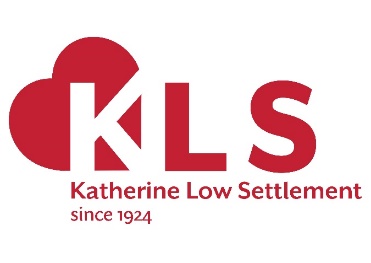 List of Support Where local charities and community groups in Wandsworth can get helpUpdated: 31st July 2018 Katherine Low Settlement is a charity that has been serving Battersea and the wider Wandsworth community since 1924. We are dedicated to building stronger communities and enable people to challenge and find ways out of poverty and isolation. Visit www.klsettlement.org.uk We are regularly asked where local charities and community groups can get help with various aspects of running their organisations: from funding to volunteers to networking. Here are some suggestions of where to go for help. This is not a comprehensive list and we’re sure it will go out of date fast (as all lists do!). Let us know if we should be adding/editing this list. And… if in doubt use ‘Google’ to do your own searches. We hope it helps. Let us know how you get on and if you need anything then please do get in touch. *This is not a comprehensive list* Local Wandsworth funders for charities and community groups include: Battersea Power Station Foundation http://bpsfoundation.org.uk/ Battersea United Charities http://www.batterseaunitedcharities.org.uk/home.html Big Local SW11 http://biglocalsw11.co.uk Big Lottery Fund https://www.biglotteryfund.org.uk/ Childhood Trust http://www.childhoodtrust.org.uk/ London Community Foundation – approx. 13 different funds available to apply for Wandsworth throughout the year: https://londoncf.org.uk/ (search for Wandsworth) Sir Walter St John’s Educational Charity http://swsjcharity.org.uk/ Wandsworth CCG (Clinical Commissioning Group) Community Grant Scheme http://www.wandsworthccg.nhs.uk/getinvolved/Pages/Community-Grant-Scheme-2018.aspxWandsworth Council – various funds: http://www.wandsworth.gov.uk/info/200504/grants_for_the_community_and_voluntary_sector Wimbledon Foundation http://www.wimbledon.com/en_GB/wimbledonfoundation/wimbledon_foundation_community_fund.html Funding Websites: Funding Central https://www.fundingcentral.org.uk/default.aspx Grants Online https://www.grantsonline.org.uk/ Directory of Social Change https://www.dsc.org.uk/ Grantfinder https://www.idoxgrantfinder.co.uk/ Government Funding http://www.governmentfunding.org.uk/default.aspx Government Contracts (including those for voluntary organisations) https://www.contractsfinder.service.gov.uk/ Sign up to e-news from other local CVS’s to get updates about funding, training, networking opportunities: Hammersmith & Fulham: http://sobus.org.uk/ Richmond: https://www.richmondcvs.org.uk/ Hackney: http://hcvs.org.uk/newsletter/ Islington: https://vai.org.uk/services/support-for-groups/fundraising-support-and-information/ There are other CVS’s across London and the UK so do ‘google’.  Local support, training and organisational development (based in Wandsworth) – helping local charities and community groups in Wandsworth include: Wandsworth Care Alliance http://wca.btck.co.uk/ Lifetimes https://life-times.org.uk/ Local Roots (Battersea Arts Centre and CLEN) https://www.bac.org.uk/content/44396/create_with_us/local_roots/local_roots WCEN http://wcen.co.uk/ Katherine Low Settlement www.klsettlement.org.uk Neighbouring CVS’s (see above) Training, Support and Organisational Development (UK-wide): NCVO – know how non-profit (loads of amazing stuff) https://knowhownonprofit.org/ Small Charities Coalition (lots of good stuff too - free) https://www.smallcharities.org.uk/ Charity Commission https://www.gov.uk/government/organisations/charity-commission Vol Resources (various info for running a charity) https://vr.volresource.org.uk NCVO (general) www.ncvo.org.uk Charity Finance Group https://www.cfg.org.uk/home HR Advice – Cranfield Trust https://www.cranfieldtrust.org/free-hr-advice-charities ACAS (HR) http://www.acas.org.uk/index.aspx?articleid=4231 ACEVO (CEO support) https://www.acevo.org.uk/ Media Trust (communications and media support) https://mediatrust.org Accounts and Tax Advice for Charities https://www.gov.uk/topic/running-charity/money-accounts InKind Direct (free/low cost goods) https://www.inkinddirect.org Free-Cycle (free goods) https://uk.freecycle.org Utility Aid (utility deals for charities) http://www.utility-aid.co.uk Safeguarding https://www.nspcc.org.uk/preventing-abuse/safeguarding/writing-a-safeguarding-policy/  Shelia McKechnie Foundation (campaign training) http://smk.org.uk Directory of Social Change (training & resources) https://www.dsc.org.uk/ Foundation for Social Improvement (loads of free training & resources) http://www.thefsi.org/ Charity Connect (networking and resources) https://www.charityconnect.co.uk Wandsworth Networks and Forum’s include: Wandsworth Voluntary Sector Forum http://wca.btck.co.uk/OurProjects/VoluntarySectorCoordinationProject Wandsworth Charities Thinking Group – through Annie McDowall at Share Community Battersea Community Forum – contact Del Tester, Caius House & Alex Baker, Battersea Power Station Balham and Tooting Community Association http://batca.org/ Roehampton Forum http://roehamptonforum.co.uk/ Resident Associations – various throughout the borough Battersea Deanery of Anglican Churches http://archive.southwark.anglican.org/parishes/battersea.php Battersea Society http://www.batterseasociety.org.uk/ Churches Together in South London http://www.ctslondon.org.uk/ctgroups.htm Wandsworth Advice Forum https://wandsworthadvice.org.uk/site/ Wandsworth BME Mental Health Forum (run by WCEN) http://wcen.co.uk/bmemh/ Wandsworth Employment Forum (run by Wandsworth Workmatch) https://www.wandsworthworkmatch.org/#/ Wandsworth LGBT Forum http://wandsworth.lgbt/ Wandsworth Older People’s Forum https://www.wandswortholderpeoplesforum.org.uk/ Wandsworth Welcomes Refugees https://www.facebook.com/wandsworthwelcomesrefugees/ Wandsworth Youth http://youth.wandsworth.gov.uk/youth/site/index.php What next? Wandsworth (arts) https://www.whatnextculture.co.uk/chapters/wandsworth/ Databases about local community organisations in Wandsworth: Care4me (community directory) https://care4me.org.uk/ Family Information Service http://wandsworth.childrensservicedirectory.org.uk/kb5/wandsworth/fsd/home.page   Wandsworth Wellbeing Hub (CCG – health and social care) http://www.wandsworthccg.nhs.uk/localservices/hub/Pages/default.aspx Wandsworth Chamber of Commerce https://www.wandsworthchamber.org/ And… ‘Google’   Research, data and evidence about Wandsworth: Data Wand https://www.datawand.info/ (compilation website with information and data related to all things Wandsworth) Census – Wandsworth http://www.wandsworth.gov.uk/info/200088/statistics_and_census_information JSNA (Health): http://www.wandsworth.gov.uk/info/200449/joint_strategic_needs_assessment London Datastore https://data.london.gov.uk/ Office for National Statistics https://www.ons.gov.uk/ London Poverty Profile https://www.trustforlondon.org.uk/data/ Labour Market http://www.nomisweb.co.uk/ Wandsworth Foodbank https://wandsworth.foodbank.org.uk/research/ Volunteer recruitment: Link UP London http://linkuplondon.org/ (started in Battersea!) Do-It.org https://do-it.org/ Timebank https://timebank.org.uk/ Reach Volunteering https://reachvolunteering.org.uk/ Volunteering Matters https://volunteeringmatters.org.uk/ Staff recruitment: Charity Job www.charityjob.co.uk Monitoring and Evaluation: Alliance for Useful Evidence https://www.alliance4usefulevidence.org/ Inspiring Impact https://www.inspiringimpact.org/ Institute for Voluntary Action Research https://www.ivar.org.uk/ NCVO’s Evaluation Service https://www.ncvo.org.uk/practical-support/consultancy/ncvo-charities-evaluation-services Project Oracle: Children & Youth Evidence Hub https://project-oracle.com/ Community Development: Asset Based Community Development https://www.nurturedevelopment.org Action for Community Development Ltd http://www.actionforcd.org Local Trust http://localtrust.org.uk Locality (UK-wide network) https://locality.org.uk Professional bodies Charity Comms https://www.charitycomms.org.uk Charity Finance Group https://www.cfg.org.uk/home Institute of Fundraising https://www.institute-of-fundraising.org.uk/home/ NAVCA https://navca.org.uk NCVO https://www.ncvo.org.uk Advice services in Wandsworth for individuals: Citizens Advice Wandsworth https://cawandsworth.org/ South West London Law Centre http://www.swllc.org/ Advising Communities https://advisingcommunities.uk Wandsworth Advice Forum https://wandsworthadvice.org.uk/site/ (incl. directory of local advice services) Advice services for organisations (UK-wide): NCVO – know how non-profit (loads of amazing stuff) https://knowhownonprofit.org/ Small Charities Coalition (lots of good stuff too - free) https://www.smallcharities.org.uk/ ACAS (HR advice) http://www.acas.org.uk/index.aspx?articleid=4231 TrustLaw (pro bono legal support) http://www.trust.org/trustlaw/ Law Works (pro bono legal support) https://www.lawworks.org.uk/ Ethical Property Foundation http://www.ethicalproperty.org.uk/ Please tell us how to improve this list and what we’ve missed or forgotten: Katherine Low Settlement A: 108 Battersea High Street, London SW11 3HP T: 020 7223 2845 E: info@klsettlement.org.uk W: www.klsettlement.org.uk Register charity no. 1081248 